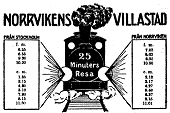 Dagordning NORRVIKENS VILLAÄGAREFÖRENINGsÅrsmöte 2023-03-27§1	Öppnande av mötet genom styrelsens ordförande.§2	Anteckning av närvarande och upprättande av röstlängd.§3		Val av ordförande, sekreterare och justerare, tillika rösträknare, för mötet.§4		Fråga om mötets behöriga utlysning.§5	Fastställande av dagordning.§6		Behandling av verksamhetsberättelse.§7		Fastställande av resultaträkning och balansräkning.§8	Behandling av revisionsberättelse.§9	Fråga om ansvarsfrihet.§10	Behandling av förslag från styrelsen.§11	Behandling av inkomna motioner.§12	Beslut om avgift till föreningen för nästkommande verksamhetsår.§13	Beslut om arvoden.§14	Budget 2023§15	Fastställande av antalet ledamöter i styrelsen.§16	Val av ordförande i styrelsen.§17	Val av övriga ledamöter i styrelsen.§18		Val av revisor och ersättare.§19		Val av valberedning.§20		Information och diskussion i aktuella frågor.§21	Övriga frågor.§22	Mötets avslutande.